[ а р а р                                                                           ПОСТАНОВЛЕНИЕ 17 сентябрь 2018- й.                                    №50                  17 сентября  2018 г.О присвоении адреса объектам адресации.Руководствуясь Федеральным законом от 06.10.2003 № 131-ФЗ "Об общих принципах организации местного самоуправления в Российской Федерации", Федеральным законом от 28.12.2013 № 443-ФЗ "О федеральной информационной адресной системе и о внесении изменений в Федеральный закон "Об общих принципах организации местного самоуправления в Российской Федерации", Правилами присвоения, изменения и аннулирования адресов, утвержденными Постановлением Правительства Российской Федерации от 19.11.2014 № 1221, ПОСТАНОВЛЯЮ:- Земельному участку с кадастровым номером 02:51:000000:1 присвоить адрес: 452227, Российская Федерация, Республика Башкортостан, Чекмагушевский муниципальный район, сельское поселение Юмашевский сельсовет, Земли сельхозугодий территория, земельный участок 1;- Земельному участку с кадастровым номером 02:51:120501:2 присвоить адрес: 452227, Российская Федерация, Республика Башкортостан, Чекмагушевский муниципальный район, сельское поселение Юмашевский сельсовет, Земли сельхозугодий территория, земельный участок 2;- Земельному участку с кадастровым номером 02:51:120501:30 присвоить адрес: 452227, Российская Федерация, Республика Башкортостан, Чекмагушевский муниципальный район, сельское поселение Юмашевский сельсовет, Земли сельхозугодий территория, земельный участок 3;- Земельному участку с кадастровым номером 02:51:120501:31 присвоить адрес: 452227, Российская Федерация, Республика Башкортостан, Чекмагушевский муниципальный район, сельское поселение Юмашевский сельсовет, Земли сельхозугодий территория, земельный участок 4;- Земельному участку с кадастровым номером 02:51:120601:3 присвоить адрес: 452227, Российская Федерация, Республика Башкортостан, Чекмагушевский муниципальный район, сельское поселение Юмашевский сельсовет, Земли сельхозугодий территория, земельный участок 5;- Земельному участку с кадастровым номером 02:51:120701:117 присвоить адрес: 452227, Российская Федерация, Республика Башкортостан, Чекмагушевский муниципальный район, сельское поселение Юмашевский сельсовет, Земли сельхозугодий территория, земельный участок 6;- Земельному участку с кадастровым номером 02:51:120701:118 присвоить адрес: 452227, Российская Федерация, Республика Башкортостан, Чекмагушевский муниципальный район, сельское поселение Юмашевский сельсовет, Земли сельхозугодий территория, земельный участок 7;- Земельному участку с кадастровым номером 02:51:120801:171 присвоить адрес: 452227, Российская Федерация, Республика Башкортостан, Чекмагушевский муниципальный район, сельское поселение Юмашевский сельсовет, Земли сельхозугодий территория, земельный участок 8;- Земельному участку с кадастровым номером 02:51:120801:176 присвоить адрес: 452227, Российская Федерация, Республика Башкортостан, Чекмагушевский муниципальный район, сельское поселение Юмашевский сельсовет, Земли сельхозугодий территория, земельный участок 9;- Земельному участку с кадастровым номером 02:51:120801:179 присвоить адрес: 452227, Российская Федерация, Республика Башкортостан, Чекмагушевский муниципальный район, сельское поселение Юмашевский сельсовет, Земли сельхозугодий территория, земельный участок 10;- Земельному участку с кадастровым номером 02:51:120801:193 присвоить адрес: 452227, Российская Федерация, Республика Башкортостан, Чекмагушевский муниципальный район, сельское поселение Юмашевский сельсовет, Земли сельхозугодий территория, земельный участок 11;- Земельному участку с кадастровым номером 02:51:150601:6 присвоить адрес: 452227, Российская Федерация, Республика Башкортостан, Чекмагушевский муниципальный район, сельское поселение Юмашевский сельсовет, Земли сельхозугодий территория, земельный участок 12;- Земельному участку с кадастровым номером 02:51:150601:7 присвоить адрес: 452227, Российская Федерация, Республика Башкортостан, Чекмагушевский муниципальный район, сельское поселение Юмашевский сельсовет, Земли сельхозугодий территория, земельный участок 13;- Земельному участку с кадастровым номером 02:51:150601:8 присвоить адрес: 452227, Российская Федерация, Республика Башкортостан, Чекмагушевский муниципальный район, сельское поселение Юмашевский сельсовет, Земли сельхозугодий территория, земельный участок 14;- Земельному участку с кадастровым номером 02:51:150601:9 присвоить адрес: 452227, Российская Федерация, Республика Башкортостан, Чекмагушевский муниципальный район, сельское поселение Юмашевский сельсовет, Земли сельхозугодий территория, земельный участок 15;- Земельному участку с кадастровым номером 02:51:150602:2 присвоить адрес: 452227, Российская Федерация, Республика Башкортостан, Чекмагушевский муниципальный район, сельское поселение Юмашевский сельсовет, Земли сельхозугодий территория, земельный участок 16;- Земельному участку с кадастровым номером 02:51:150602:3 присвоить адрес: 452227, Российская Федерация, Республика Башкортостан, Чекмагушевский муниципальный район, сельское поселение Юмашевский сельсовет, Земли сельхозугодий территория, земельный участок 17;- Земельному участку с кадастровым номером 02:51:150701:3 присвоить адрес: 452227, Российская Федерация, Республика Башкортостан, Чекмагушевский муниципальный район, сельское поселение Юмашевский сельсовет, Земли сельхозугодий территория, земельный участок 18;- Земельному участку с кадастровым номером 02:51:150701:4 присвоить адрес: 452227, Российская Федерация, Республика Башкортостан, Чекмагушевский муниципальный район, сельское поселение Юмашевский сельсовет, Земли сельхозугодий территория, земельный участок 19;- Земельному участку с кадастровым номером 02:51:150701:5 присвоить адрес: 452227, Российская Федерация, Республика Башкортостан, Чекмагушевский муниципальный район, сельское поселение Юмашевский сельсовет, Земли сельхозугодий территория, земельный участок 20;- Земельному участку с кадастровым номером 02:51:150701:6 присвоить адрес: 452227, Российская Федерация, Республика Башкортостан, Чекмагушевский муниципальный район, сельское поселение Юмашевский сельсовет, Земли сельхозугодий территория, земельный участок 21;- Земельному участку с кадастровым номером 02:51:150702:3 присвоить адрес: 452227, Российская Федерация, Республика Башкортостан, Чекмагушевский муниципальный район, сельское поселение Юмашевский сельсовет, Земли сельхозугодий территория, земельный участок 22;- Земельному участку с кадастровым номером 02:51:150703:2 присвоить адрес: 452227, Российская Федерация, Республика Башкортостан, Чекмагушевский муниципальный район, сельское поселение Юмашевский сельсовет, Земли сельхозугодий территория, земельный участок 23;- Земельному участку с кадастровым номером 02:51:150703:3 присвоить адрес: 452227, Российская Федерация, Республика Башкортостан, Чекмагушевский муниципальный район, сельское поселение Юмашевский сельсовет, Земли сельхозугодий территория, земельный участок 24;- Земельному участку с кадастровым номером 02:51:150801:2 присвоить адрес: 452227, Российская Федерация, Республика Башкортостан, Чекмагушевский муниципальный район, сельское поселение Юмашевский сельсовет, Земли сельхозугодий территория, земельный участок 25;- Земельному участку с кадастровым номером 02:51:150901:1 присвоить адрес: 452227, Российская Федерация, Республика Башкортостан, Чекмагушевский муниципальный район, сельское поселение Юмашевский сельсовет, Земли сельхозугодий территория, земельный участок 26.Контроль за исполнением  настоящего Постановления оставляю      за собой.           Глава сельского поселения:                                 Р.Х.Салимгареева БАШ[ОРТОСТАН  РЕСПУБЛИКА]ЫСА[МА{ОШ  РАЙОНЫ муниципаль районЫНЫ@   ЙОМАШ АУЫЛ СОВЕТЫ АУЫЛ  БИЛ^м^]Е  ХАКИМИ^ТЕ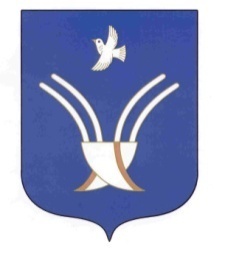 Администрация сельского поселения Юмашевский сельсоветмуниципального района Чекмагушевский район Республики Башкортостан